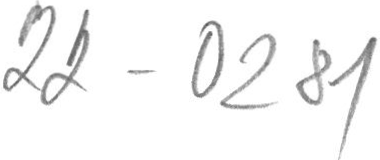 Příloha č, 1 - seznam seryjsoyané techniky v roce 2023•Stav k 25. 11. 2022.Popis zařízeníTyp zařízeníPočetMédia serverd3 technoloqies 4x21Přehrávač/  DekodérOPPO BDT-101CI1Kombinovaný převodník VGA+A a HDMI na UTPEXTRON DTP T UWP 232 D2Převodník UTP na HDMIEXTRON DTP HDMI 4K 230Rx2Video signál switchEXTRON DXP HO 4K Series1Plošné ozvučení hlavního prostoru - závěsný reproduktor dvoupásmovýJBL Control 67 HC/T4Ozvučení amfiteátru (Left Center Right+ 4 surround reproduktorv)JBL Control CRV, černá7SubwooferJBL Control SB-21Výkonový zesilovač čtyř kanálovýCrown DCi 41300N3Zvukový procesorBSS BLU-1001Expander výstupu pro zvukový procesorBLU-BOB11Expander vstupu pro zvukový procesorBLU-BIB2Nástěnný panel pro ovládání zvukuBSS EC-4BV2Bezdrátový mikrofonní systém, včetně stativuSennheiser ew 335 G3 +K&M210/26Bezdrátový mikrofonní systém - headsetSennheiser ew 352 G34Anténní rozbočovačSennheiser ASA 12Napájecí zdrojSennheiser NT1-12Směrová anténaSennheiser A 1031-U2Osazené přípojné místoAVTG Digital1ADAT AD/DA převodníkBehringer ADA8200 Ultragain1ExtenderEXTRON DTP DVI 4K 230Tx+ DTP DV! 4K 230 Rx5Modulární systémová reprosoustavaBOSE RoomMatch® 60° vertical RM120605Sub basová reprosoustava k modulárnímu systému ozvučeniBOSE RoomMatch® RMS2152Výkonový zesilovač systému ozvučeniBOSE PowerMatch® PM8500N +PowerMatch TM Dante card2Rozhraní k audio procesoruBSS BLU-DA1Digitální mixážní konzoleYAMAHA TF3 + NY64-D1Externí rozhraní mixážní konzoleYAMA HA TIO 1608-D1Aktivní rep roduktor na stojanuBOSE S1 + KaM 214352Modulární systémová reprosoustavaRoomMatch® 60° RM55605Subbasová reprosoustava k modulárnímu systému ozvučeníBose RoomMatch RMS2152Zesilovač systému ozvučeníBose PM85002Rozhraní audio procesoruBLU-DAN1Digitální mixážní konzoleYamaha TF31Externí rozhraní mixážní konzoleYamaha Tio 1608-D1Aktivní reproduktor včetně akumulátoru a stojanuBose S11Signálový rozbočovač pro DVIDATAPATH x4 Display Wall Controller4HDBaseT převodník s přepínáním vstupů LightwareSW4-TPS-TX2405Kompaktní dvoupásmový reproboxBose RoomMatch RM 20614Kompaktní subbasový reproboxBose Subwoofer MB 21O2Osmikanálový zesilovač s DANTEBose PM8250N2Procesor pro ozvučeníBLU 806DA1Dekodér zvukových formátůDN 700AVP1Bezdrátový CUE PrezentérPerfectCue Mini1HDMI MaticeAV Pro AC-MX44-AUHD- HDBT1HDBase T převodník - příjimačAV Pro AC-EX70 4.4:44HDBase T převodník - vysílačAV Pro AC-EX70 4.4:44NOI EnkoderSpark Pro 4K7Prezentační systém BarcoBarco ClickShare CSE 2001Multimediální karta pro nabíraní HDMI do PC režieDecklink Quad HDMI Recorder2Bezdrátová mikrofonní sada - beltpackSennheiser SK 300 G44Bezdrátová mikrofonní sada - ručníEW 300 G4-BASE SKM-S2